Tytuł/stopień naukowy, Imię i Nazwisko AutoraNazwa Uczelni//InstytucjiJednostka organizacyjna UczelniNr ORCID: 0000-0000-0000-0000Tytuł w języku polskim (czcionka Times New Roman 12)Tytuł w języku angielskim (czcionka Times New Roman 12)Streszczenie (czcionka Times New Roman 11; 200-250 wyrazów)Tekst tekst tekst tekst tekst tekst tekst tekst tekst tekst tekst tekst tekst tekst tekst tekst tekst tekst tekst tekst tekst tekst tekst tekst tekst tekst tekst tekst tekst tekst tekst tekst tekst tekst tekst tekst.Słowa kluczowe: 4-6 słów kluczowych (czcionka Times New Roman 11) słowo, słowo, słowo, słowo, słowoAbstract (czcionka Times New Roman 11; 200-250 wyrazów)Tekst tekst tekst tekst tekst tekst tekst tekst tekst tekst tekst tekst tekst tekst tekst tekst tekst tekst tekst tekst tekst tekst tekst tekst tekst tekst tekst tekst tekst tekst tekst tekst tekst tekst tekst tekst tekst tekst tekst tekst tekst tekst.Keywords: (czcionka Times New Roman 11) słowo, słowo, słowo, słowo, słowo Wstęp (czcionka Times New Roman 12)Test tekst tekst tekst tekst tekst tekst tekst tekst tekst tekst tekst tekst tekst tekst tekst tekst tekst tekst tekst tekst tekst tekst tekst tekst tekst tekst tekst tekst tekst tekst tekst tekst tekst tekst tekst tekst tekst tekst tekst tekst tekst tekst tekst tekst tekst. (czcionka Times New Roman 11)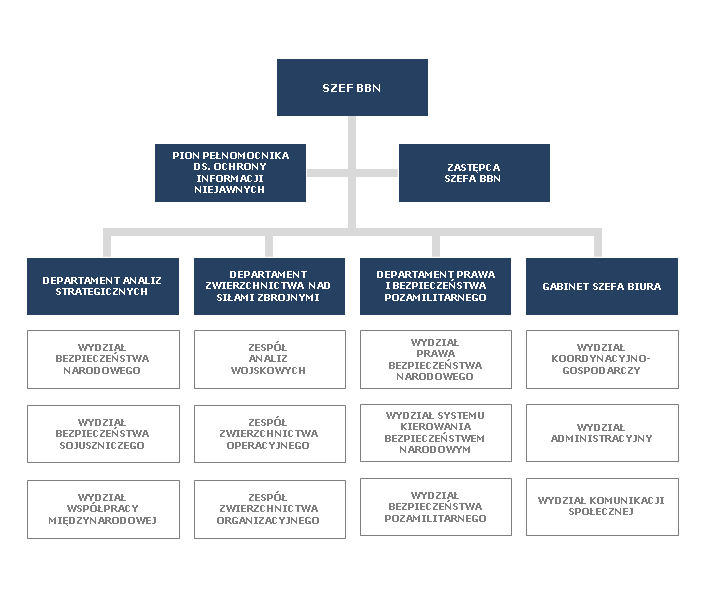 Rysunek 1. Struktura i zadania departamentów BBN (czcionka Times New Roman 11)Źródło: Struktura i zadania departamentów, https://www.bbn.gov.pl/pl/informacje-o-bbn/struktura/5980,Struktura-i-zadania-departamentow.html, data dostępu: 29.02.2020. (czcionka Times New Roman 9)Test tekst tekst tekst tekst tekst tekst tekst tekst tekst tekst tekst tekst tekst tekst tekst tekst tekst tekst tekst tekst tekst tekst tekst tekst tekst tekst tekst tekst tekst tekst tekst tekst tekst tekst tekst tekst tekst tekst tekst tekst tekst tekst tekst tekst tekst.Podrozdział ITest tekst tekst tekst tekst tekst tekst tekst tekst tekst tekst tekst tekst tekst tekst tekst tekst tekst tekst.Tabela 1. Nazwa tabeliŹródło: opracowanie własne.Tekst tekst tekst tekst tekst tekst tekst tekst tekst tekst tekst tekst tekst tekst tekst tekst tekst tekst tekst tekst tekst tekst tekst tekst tekst tekst tekst.Podrozdział IITest tekst tekst tekst tekst tekst tekst tekst tekst tekst tekst tekst tekst tekst tekst tekst tekst tekst tekst tekst tekst tekst tekst tekst tekst tekst tekst tekst tekst tekst tekst tekst tekst tekst tekst tekst tekst tekst tekst tekst tekst tekst tekst tekst tekst tekst.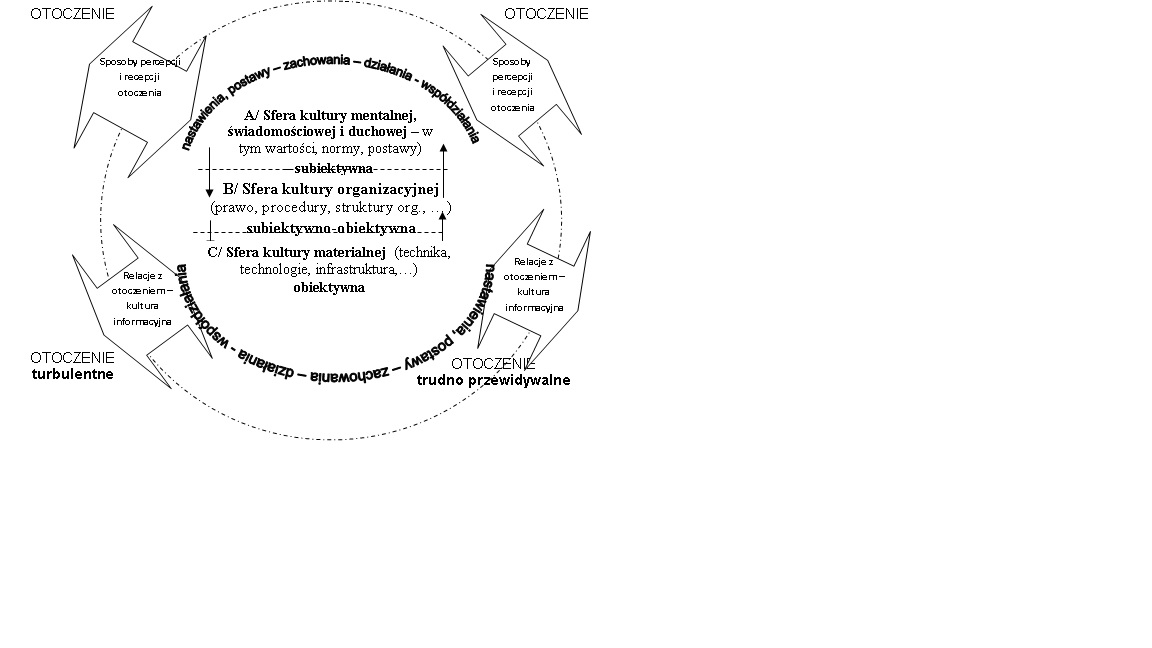 Rysunek 5. Strukturalne uwarunkowania kultury bezpieczeństwa – model idealnyŹródło: opracacowanie własne na podstawie: M. Cieślarczyk,  Kultura bezpieczeństwa…, Siedlce 2006, s. 196-200.Test tekst tekst tekst tekst tekst tekst tekst tekst tekst tekst tekst tekst tekst tekst tekst.Wykres 1. PłećŹródło: opracowanie własne.Test tekst tekst tekst tekst tekst tekst tekst tekst tekst tekst tekst tekst tekst tekst tekst.Podrozdział NTest tekst tekst tekst tekst tekst tekst tekst tekst tekst tekst tekst tekst tekst tekst tekst tekst tekst tekst tekst tekst tekst tekst tekst tekst tekst tekst tekst tekst tekst tekst tekst tekst tekst tekst tekst tekst tekst tekst tekst tekst tekst tekst tekst tekst tekst.Tabela 2. Nazwa tabeliŹródło: opracowanie własne.ZakończenieTest tekst tekst tekst tekst tekst tekst tekst tekst tekst tekst tekst tekst tekst tekst tekst tekst tekst tekst tekst tekst tekst tekst tekst tekst tekst tekst tekst tekst tekst tekst tekst tekst tekst tekst tekst tekst tekst tekst tekst tekst tekst tekst tekst tekst tekst.Bibliografia Badania operacyjne w przykładach i zadaniach, Kukuła K. (red.), PWN, Warszawa 2016. Conrad P., Rondini A., The Internet and Medicalization: Reshaping the Global Body and Illness, [w:] Culture, Bodies and the Sociology of Health, E. Ettorre (red.), Farnham-Burlington 2010. Kuc B.R., Ścibiorek Z., Podstawy metodologiczne nauk o bezpieczeństwie, Wydawnictwo Menedżerskie PTM, Warszawa 2013. Rzymowska Z., Skrajna T., Segetal flora of the Łuków Plain, Acta Agrobot., 64(2) 2011, http://dx.doi.org/10.5586/aa.2011.021. Tokarska-Guzik B., Dajdok Z., Zając M., Urbisz A., Danielewicz W., Identyfikacja i kategoryzacja roślin obcego pochodzenia jako postawa działań praktycznych, „Acta Botanica Silesiaca”, 6, 2011.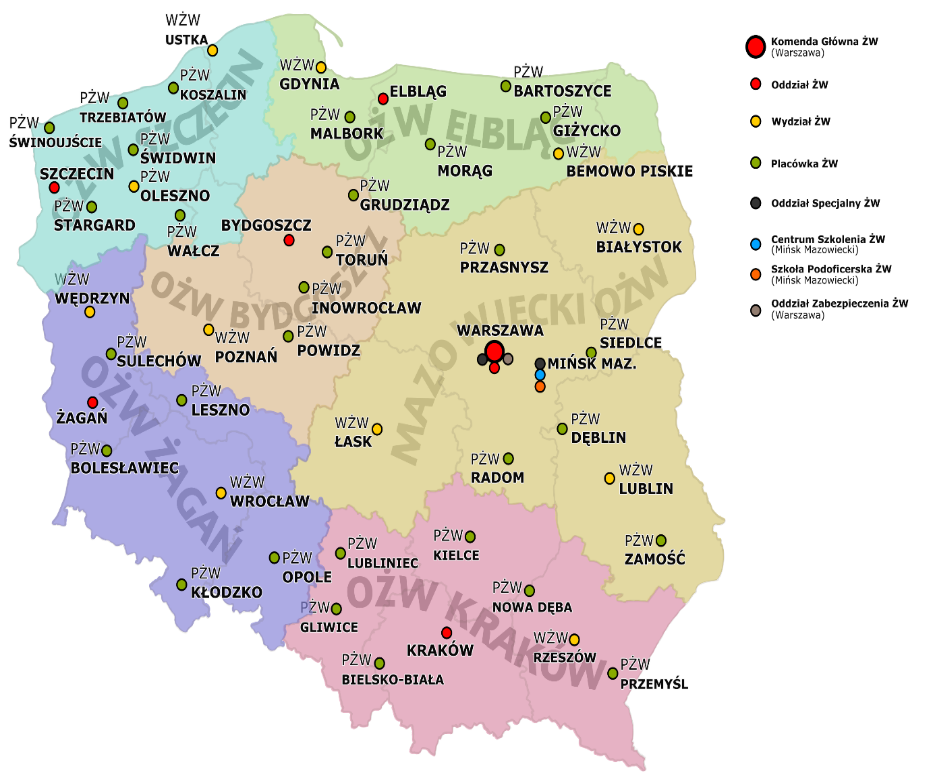 XXXXXXXXXXXXXX